Refereeravond transitie 15 april 2021‘de zevensprong naar volwassenheid’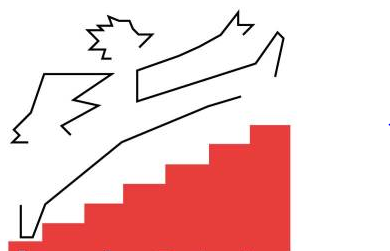 Programma:19.00-19.05 	Stellingen ‘de zevensprong naar volwassenheid’19.05-19.45 	“De transitie van team jongeren met casuïstiek” 19.45-20.00	pauze20.00-20.30	“Jongeren in transitie met ernstig meervoudige beperking (EMB): rolverdeling AVG-arts en revalidatiearts”20.30-21.15 	“Transitieteam Hoensbroek”21.15-21.30 	Discussie en afronding